Publicado en Tokio el 10/12/2020 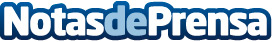 CLIP STUDIO PAINT, ahora disponible para AndroidCelsys publica CLIP STUDIO PAINT para Android en Google Play Store¹, disponible desde el 10 de diciembre de 2020. La versión para Android también es compatible con el sistema operativo ChromeOS de los Chromebooks. CLIP STUDIO PAINT para Android incluye todas las funciones ya existentes en las versiones para Windows, macOS, iPad, iPhone y Samsung GalaxyDatos de contacto:CELSYS (Contacto: Lidia Núñez)CLIP STUDIO PAINT07044960626Nota de prensa publicada en: https://www.notasdeprensa.es/clip-studio-paint-ahora-disponible-para-android_1 Categorias: Internacional Artes Visuales Educación Cómics Dispositivos móviles http://www.notasdeprensa.es